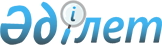 О утрате сил некоторых решении Шиелийского районного маслихатаРешение Шиелийского районного маслихата Кызылординской области от 29 июня 2016 года № 3/5      В соответствии с Законом Республики Казахстан от 6 апреля 2016 года "О правовых актах" и пунктом 5 статьи 6 Законом Республики Казахстан от 23 января 2001 года "О местном государственном управлении и самоуправлении в Республике Казахстан" Шиелийский районный маслихат РЕШИЛ:

      1. Признать утратившим силу следующие решения Шиелийского районного маслихата:

      1) Решение Шиелийского районного маслихата от 24 декабря 2014 года № 36/6 "Об утверждении Положения Государственного учреждения "Аппарат маслихата Шиелийского района" (зарегистрировано в Реестре Государственной регистрации нормативно правовых актов от 21 января 2015 года за № 4851, опубликовано в районной газете "Өскен өңір" №8 от 31 января 2015 года).

      2) Решение Шиелийского районного маслихата от 21 февраля 2014 года № 26/8 "Об утверждении Регламента Шиелийского районного маслихата" (зарегистрировано в Реестре Государственной регистрации нормативно правовых актов от 26 марта 2014 года за № 4628, опубликовано в районной газете "Өскен өңір" №24 от 5 апреля 2014 года).

      3) Решение Шиелийского районного маслихата от 04 мая 2015 года № 40/7 О внесении изменения в решение Шиелийского районного маслихата от 21 февраля 2014 года № 26/8 "Об утверждении Регламента Шиелийского районного маслихата" (зарегистрировано в Реестре Государственной регистрации нормативно правовых актов от 02 июня 2015 года за № 5004.

      2. Настоящее решение вводится в действие со дня подписания.


					© 2012. РГП на ПХВ «Институт законодательства и правовой информации Республики Казахстан» Министерства юстиции Республики Казахстан
				
      Председатель сессии

Секретарь

      районного маслихата

районного маслихата

      К. Койкелдиев

А. Оразбекулы
